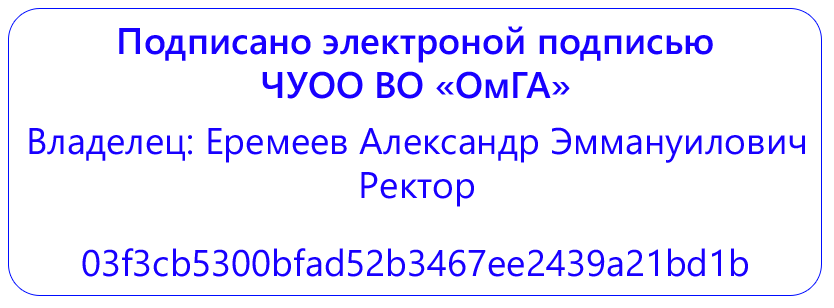 Частное учреждение образовательная организация высшего образования «Омская гуманитарная академия»(ЧУОО ВО «ОмГА»)ОБЩАЯ ХАРАКТЕРИСТИКА ОсновнОЙ профессиональнОЙобразовательнОЙ программЫУровень высшего образования БакалавриатНаправление подготовки: 45.03.01 ФилологияНаправленность (профиль) программы: «Филология»
Омск, 2022Основная профессиональная образовательная программа бакалавриат по направлению подготовки: 45.03.01 Филологиянаправленность (профиль) программы: «Филология» рассмотрена и утверждена на заседании кафедры от 28 марта 2022 г., протокол № 8.Заведующий кафедрой ФЖиМК___________ к.э.н., доцент, Попова О.В.СодержаниеРаздел 1. ОБЩИЕ ПОЛОЖЕНИЯ1.1 Определение и состав основной профессиональной образовательной программы1.2 Нормативные документы 1.3 Перечень профессиональных стандартов, соотнесенных с ФГОС1.4  Квалификация, присваиваемая выпускникам образовательных программ 1.5. Форма обучения 1.6. Реализация программы бакалавриата1.7. Язык обучения1.8 Срок получения образования1.9. Объем образовательной программы1.10.Области и(или) сферы профессиональной деятельности выпускника1.11. Объект(ы) профессиональной деятельности выпускника1.12. Типы задач профессиональной деятельности выпускникаРаздел 2. СТРУКТУРА ОБРАЗОВАТЕЛЬНОЙ ПРОГРАММЫ 2.1. Структура программы бакалавриата по направлению подготовки 45.03.01 ФилологияРаздел 3. ПЛАНИРУЕМЫЕ РЕЗУЛЬТАТЫ ОСВОЕНИЯ ОБРАЗОВАТЕЛЬНОЙ ПРОГРАММЫ3.1. Универсальные компетенции выпускников и индикаторы их достижения3.2. Общепрофессиональные компетенции выпускников и индикаторы их достижения3.3. Профессиональные компетенции выпускниковРаздел 4. УСЛОВИЯ РЕАЛИЗАЦИИ ОБРАЗОВАТЕЛЬНОЙ ПРОГРАММЫ4.1. Общесистемные требования к реализации образовательной программы4.2. Требования к материально-техническому и учебно-методическому обеспечению образовательной программы4.3. Требования к кадровым условиям реализации образовательной программы4.4. Требования к финансовым условиям реализации образовательной программы4.5. Требования к применяемым механизмам оценки качества образовательной деятельности и подготовки обучающихся по образовательной программе4.6. Воспитательная работа и социальная политика ОмГАПеречень сокращенийРаздел 1. ОБЩИЕ ПОЛОЖЕНИЯОпределение и состав основной профессиональной образовательной программыОсновная профессиональная образовательная программа (далее – образовательная программа), реализуемая в ЧУОО ВО «Омская гуманитарная академия» (далее – Академия; ОмГА) представляет собой совокупность обязательных требований при реализации основных профессиональных образовательных программ высшего образования - программ бакалавриата по направлению подготовки 45.03.01 Филология (далее соответственно - программа бакалавриата, направление подготовки), утвержденных Приказ Министерства образования и науки РФ от 12 августа 2020 г. N 986 «Об утверждении федерального государственного образовательного стандарта высшего образования - бакалавриат по направлению подготовки 45.03.01 Филология» с учетом профессиональных стандартов, сопряженных с профессиональной деятельностью выпускников. Образовательная программа бакалавриата по направлению подготовки 45.03.01 Филология представляет собой комплекс основных характеристик образования (объем, содержание, планируемые результаты), организационно-педагогических условий, форм аттестации, который представлен в виде общей характеристики программы, учебного плана, календарного учебного графика, рабочих программ дисциплин (модулей), программ практик, программы государственной итоговой аттестации, оценочных средств, методических материалов.Образовательная программа бакалавриата по направлению подготовки 45.03.01 Филология формирует требования к результатам её освоения в виде универсальных, общепрофессиональных и профессиональных компетенций выпускников.Образовательная программа бакалавриата по направлению подготовки 45.03.01 Филология позволяет осуществлять обучение инвалидов и лиц с ограниченными возможностями здоровья (при наличии данной категории обучающихся). Нормативные документы Федеральный закон от 29.12.2012 №273-ФЗ «Об образовании в Российской Федерации» (с изм. и доп., вступ. в силу с 01.03.2022); Федеральный государственный образовательный стандарт высшего образования бакалавриат по направлению подготовки 45.03.01 Филология (далее соответственно - программа бакалавриата, направление подготовки), утвержденных Приказ Министерства образования и науки РФ от 12 августа 2020 г. N 986 «Об утверждении федерального государственного образовательного стандарта высшего образования - бакалавриат по направлению подготовки 45.03.01 Филология» с учетом профессиональных стандартов, сопряженных с профессиональной деятельностью выпускников;Приказ № 1061 от 12 сентября 2013 г. «Об утверждении перечней специальностей и направлений подготовки высшего образования» (с изменениями и дополнениями от 29 января, 20 августа, 13 октября 2014 г., 25 марта, 1 октября 2015 г., 1 декабря 2016 г., 10, 11 апреля 2017 г., 23 марта 2018 г., 30 августа 2019 г., 15 апреля, 13 декабря 2021 г.);Приказ от 05 апреля 2017 г. N 301 «Об утверждении порядка организации и осуществления образовательной организации по образовательным программ высшего образования – программам бакалавриата, программам специалитета, программам магистратуры»;  Приказ Минобрнауки России от 29.06.2015 № 636 «Об утверждении Порядка проведения государственной итоговой аттестации по образовательным программам высшего образования – программам бакалавриата, программам специалитета и программам магистратуры»;Положение о практической подготовке обучающихся утверждено  Приказом от 5 августа 2020 года N 885/390, Зарегистрировано в Министерстве юстиции Российской Федерации 11 сентября 2020 года, регистрационный N 59778Устав ЧУОО ВО «Омская гуманитарная академия»;Локальные нормативные акты ОмГА http://omga.su/sveden/document.Профессиональные стандартыПеречень профессиональных стандартов, соотнесенных с ФГОСПеречень профессиональных стандартов, соотнесенных с федеральным государственным образовательным стандартом высшего образования - бакалавриат по направлению подготовки 45.03.01 Филология, приведен в Приложении 1. 1.4 Квалификация, присваиваемая выпускникам образовательных программ - Бакалавр1.5. Форма обучения: очная /очно-заочная /зачная. 1.6. Реализация программы бакалавриата: образовательная программа реализуется ОмГА самостоятельно1.7. Язык обучения: государственный язык РФ – русский1.8 Срок получения образования: в очной форме обучения, включая каникулы, предоставляемые после прохождения государственной итоговой аттестации, составляет 4 года;в очно-заочной и заочной формах обучения срок получения образования составляет 4 года 6 месяцев;при обучении по индивидуальному плану при ускоренном обучении срок получения образования составляет 3 года 6 месяцев;при обучении по индивидуальному учебному плану инвалидов и лиц с ОВЗ может быть увеличен по их заявлению не более чем на 1 год по сравнению со сроком получения образования, установленным для соответствующей формы обучения.1.9. Объем образовательной программыОбъем программы бакалавриата составляет 240 зачетных единиц (далее - з.е.) вне зависимости от формы обучения, применяемых образовательных технологий, реализации программы бакалавриата с использованием сетевой формы, реализации программы бакалавриата по индивидуальному учебному плану.Объем программы бакалавриата, реализуемый за один учебный год, составляет не более 70 з.е. вне зависимости от формы обучения, применяемых образовательных технологий, реализации программы бакалавриата с использованием сетевой формы, реализации программы бакалавриата по индивидуальному учебному плану (за исключением ускоренного обучения), а при ускоренном обучении - не более 80 з.е.Величина зачетной единицы устанавливается в объеме 27 астрономических часов (36 академических часов).1.10. Области и(или) сферы профессиональной деятельности выпускникаПри разработке программы бакалавриата по направлению подготовки 45.03.01 Филология Академия установила направленность (профиль) программы бакалавриата «Филология», которая соответствует направлению подготовки в целом или конкретизирует содержание программы бакалавриата в рамках направления подготовки путем ориентации ее на:- область (области) профессиональной деятельности и сферу (сферы) профессиональной деятельности выпускников;- тип (типы) задач и задачи профессиональной деятельности выпускников;- при необходимости - на объекты профессиональной деятельности выпускников или область (области) знания.Области профессиональной деятельности и сферы профессиональной деятельности, в которых выпускники, освоившие программу бакалавриата, могут осуществлять профессиональную деятельность:01. Образование и наука. Область профессиональной деятельности выпускников, освоивших программу бакалавриата по направлению подготовки 45.03.01 Филология, включает сферу реализации основных образовательных программ основного общего, среднего образования, основных программ профессионального обучения, образовательных программ среднего профессионального образования, высшего образования, дополнительных профессиональных программ; научных исследований.Выпускники могут осуществлять профессиональную деятельность в других областях профессиональной деятельности и (или) сферах профессиональной деятельности при условии соответствия уровня их образования и полученных компетенций требованиям к квалификации работника.1.11. Типы задач профессиональной деятельности выпускникаВ рамках освоения программы бакалавриата по направлению подготовки 45.03.01 Филология выпускники могут готовиться к решению задач профессиональной деятельности следующих типов:научно-исследовательскийпедагогическийПри реализации программы бакалавриата по направлению подготовки 45.03.01 Филология Академия вправе применять электронное обучение, дистанционные образовательные технологии.Электронное обучение, дистанционные образовательные технологии, применяемые при обучении инвалидов и лиц с ограниченными возможностями здоровья (далее - инвалиды и лица с ОВЗ), предусматривают  возможность приема-передачи информации в доступных для них формах  (при наличии данной категории обучающихся).Раздел 2. СТРУКТУРА ОБРАЗОВАТЕЛЬНОЙ ПРОГРАММЫ Учебный план бакалавриата по направлению подготовки 45.03.01 Филология определяет перечень и последовательность освоения дисциплин, практик, промежуточной и государственной итоговой аттестаций, их трудоемкость в зачетных единицах и академических часах, распределение контактной работы обучающихся с преподавателем (в том числе лекционные, практические, лабораторные виды занятий, консультации) и самостоятельной работы обучающихся.В рамках программы бакалавриата по направлению подготовки 45.03.01 Филология выделяются обязательная часть и часть, формируемая участниками образовательных отношений.К обязательной части программы бакалавриата по направлению подготовки 45.03.01 Филология относятся дисциплины (модули) и практики, обеспечивающие формирование общепрофессиональных компетенций, а также профессиональных компетенций.Дисциплины (модули) и практики, обеспечивающие формирование универсальных компетенций, определяемых ФГОС ВО, а также профессиональных компетенций, определяемых Организацией самостоятельно, могут включаться в обязательную часть программы бакалавриата и (или) в часть, формируемую участниками образовательных отношений. Объём обязательной части, без учета государственной итоговой аттестации, составляет не менее 40% общего объема программы бакалавриата.Структура программы бакалавриата по направлению подготовки 45.03.01 Филология включает следующие блоки:Блок 1 Дисциплины (модули) не менее 192 з.еБлок 2 Практика не менее 21 з.еБлок 3 Государственная итоговая аттестация 6-9 з.еОбъем программы бакалавриата 240 з.еПрограмма бакалавриата обеспечивает реализацию дисциплин: философия, история (история России, всеобщая история), иностранный язык, безопасность жизнедеятельности.Реализация дисциплин (модулей) по физической культуре и спорту обеспечивается:- в объеме не менее 2 з.е. в рамках Блока 1 «Дисциплины (модули)»;- в объеме не менее 328 академических часов, которые являются обязательными для освоения, не переводятся в з.е. и не включаются в объем программы бакалавриата, в рамках элективных дисциплин (модулей) в очной форме обучения.Дисциплины (модули) по физической культуре и спорту реализуются в порядке, установленном Академией. Для инвалидов и лиц с ОВЗ Академия устанавливает особый порядок освоения дисциплин (модулей) по физической культуре и спорту с учетом состояния их здоровья.В Блок 2 входят учебная и производственная практики:Типы учебной практики:- Учебная практика (фольклорная практика)- Учебная практика (научно-исследовательская работа (получение первичных навыков научно-исследовательской работы))Типы производственной практики- Производственная практика (педагогическая практика 1) - Производственная практика (педагогическая практика 2) - Производственная практика (научно-исследовательская работа)- Производственная практика (преддипломная практика) В Блок 3«Государственная итоговая аттестация» входят: -подготовка к процедуре защиты и защита выпускной квалификационной работы.Государственный экзамен не включен в государственную итоговую аттестацию по решению Ученого совета Академии.Государственная итоговая аттестация является обязательной и осуществляется после освоения всех предусмотренных образовательной программой дисциплин и практик в полном объеме. ГИА включает в себя подготовку к процедуре защиты и защиту выпускной квалификационной работы. В Академии обеспечивается возможность освоения элективных дисциплин (модулей) и факультативных дисциплин (модулей):-Физическая культура и спорт (элективная дисциплина)-Человек. Экономика. Финансы (факультативная дисциплина)- Стратегии противодействия международному терроризму (факультативная дисциплина)- Этика профессиональной деятельности педагога (факультативная дисциплина)ООП включает в себя:Календарный учебный график определяет сроки и периоды осуществления видов учебной деятельности, включая промежуточную и государственную итоговую аттестацию (ГИА), и периоды каникул. Академия предоставляет инвалидам и лицам с ОВЗ (по их заявлению) возможность обучения по программе бакалавриата по направлению подготовки 45.03.01 Филология, учитывающей особенности их психофизического развития, индивидуальных возможностей и при необходимости обеспечивающей коррекцию нарушений развития и социальную адаптацию указанных лиц (при наличии данной категории обучающихся).Раздел 3. ПЛАНИРУЕМЫЕ РЕЗУЛЬТАТЫ ОСВОЕНИЯ ОБРАЗОВАТЕЛЬНОЙ ПРОГРАММЫВ результате освоения образовательной программы бакалавриата по направлению подготовки 45.03.01 Филология у выпускника должны быть сформированы следующие компетенции:3.1. Универсальные компетенции выпускников и индикаторы их достижения3.2. Общепрофессиональные компетенции выпускников и индикаторы их достижения3.3. Профессиональные компетенции выпускниковПрофессиональные компетенции, устанавливаемые образовательной программой бакалавриата по направлению подготовки 45.03.01 Филология, формируются на основе профессиональных стандартов, соответствующих профессиональной деятельности выпускников (при наличии), а также, при необходимости, на основе анализа требований к профессиональным компетенциям, предъявляемых к выпускникам на рынке труда, обобщения отечественного и зарубежного опыта, проведения консультаций с ведущими работодателями, объединениями работодателей отрасли, в которой востребованы выпускники, иных источников.При определении профессиональных компетенций на основе профессиональных стандартов Академия осуществляет выбор профессиональных стандартов, соответствующих профессиональной деятельности выпускников, из числа указанных в приложении к ФГОС ВО и (или) иных профессиональных стандартов, соответствующих профессиональной деятельности выпускников, из реестра профессиональных стандартов (перечня видов профессиональной деятельности), размещенного на специализированном сайте Министерства труда и социальной защиты Российской Федерации «Профессиональные стандарты» (http://profstandart.rosmintrud.ru) (при наличии соответствующих профессиональных стандартов).Из каждого выбранного профессионального стандарта Академия выделяет одну или несколько обобщенных трудовых функций (далее - ОТФ), соответствующих профессиональной деятельности выпускников, на основе установленных профессиональным стандартом для ОТФ уровня квалификации и требований раздела «Требования к образованию и обучению». ОТФ может быть выделена полностью или частично.Профессиональные компетенции разработаны с учетом ПС и ПООП (при наличии).Совокупность компетенций, установленных программой бакалавриата по направлению подготовки 45.03.01 Филология, обеспечивает выпускнику способность осуществлять профессиональную деятельность не менее чем в одной области профессиональной деятельности и сфере профессиональной деятельности, установленных в соответствии с пунктом 1.11 ФГОС ВО, и решать задачи профессиональной деятельности не менее, чем одного типа, установленного в соответствии с пунктом 1.12 ФГОС ВО.Академия устанавливает в программе бакалавриата индикаторы достижения компетенций:- универсальные, общепрофессиональные и, при наличии, обязательные профессиональные компетенции - в соответствии с индикаторами достижения компетенций, установленными ПООП;- рекомендуемые профессиональные компетенции и самостоятельно установленные профессиональные компетенции (при наличии) - самостоятельно.Академия самостоятельно планирует результаты обучения по дисциплинам (модулям) и практикам, которые должны быть соотнесены с установленными в программе бакалавриата индикаторами достижения компетенций.Совокупность запланированных результатов обучения по дисциплинам (модулям) и практикам обеспечивает формирование у выпускника всех компетенций, установленных программой бакалавриата.Раздел 4. УСЛОВИЯ РЕАЛИЗАЦИИ ОБРАЗОВАТЕЛЬНОЙ ПРОГРАММЫТребования к условиям реализации программы бакалавриата по направлению подготовки 45.03.01 Филология включают в себя общесистемные требования, требования к материально-техническому и учебно-методическому обеспечению, требования к кадровым и финансовым условиям реализации программы бакалавриата, а также требования к применяемым механизмам оценки качества образовательной деятельности и подготовки обучающихся по программе бакалавриата воспитательной  работы и социальной политики Академии4.1. Общесистемные требования к реализации образовательной программыАкадемия располагает помещениями и оборудованием для реализации образовательной программы бакалавриат по направлению подготовки 45.03.01 Филология по Блоку 1 «Дисциплины (модули)» и Блоку 3 «Государственная итоговая аттестация» в соответствии с учебным планом.Каждый обучающийся в течение всего периода обучения обеспечен индивидуальным неограниченным доступом к электронной информационно-образовательной среде ОмГА из любой точки, в которой имеется доступ к информационно-телекоммуникационной сети «Интернет» (далее - сеть «Интернет»), как на территории ОмГА, так и вне ее. Условия для функционирования электронной информационно-образовательной среды могут быть созданы с использованием ресурсов иных организаций.Электронная информационно-образовательная среда ОмГА обеспечивает: доступ к учебным планам, рабочим программам дисциплин (модулей), практик, электронным учебным изданиям и электронным образовательным ресурсам, указанным в рабочих программах дисциплин (модулей), практик;формирование электронного портфолио обучающегося, в том числе сохранение его работ и оценок за эти работы.Функционирование электронной информационно-образовательной среды обеспечивается соответствующими средствами информационно-коммуникационных технологий и квалификацией работников, ее использующих и поддерживающих. Функционирование электронной информационно-образовательной среды соответствует законодательству Российской Федерации.Электронная информационно-образовательная среда Академии создана на платформе MOODLE, установленной на собственных серверах Академии, имеющих высокоскоростное подключение к сети «Интернет».4.2. Требования к материально-техническому и учебно-методическому обеспечению образовательной программыПомещения представляют собой учебные аудитории для проведения учебных занятий, предусмотренных программой бакалавриата по направлению подготовки 45.03.01 Филология, оснащенные оборудованием и техническими средствами обучения, состав которых определяется в рабочих программах дисциплин (модулей). Помещения для самостоятельной работы обучающихся оснащены компьютерной техникой с возможностью подключения к сети «Интернет» и обеспечением доступа в электронную информационно-образовательную среду ОмГА. Допускается замена оборудования его виртуальными аналогами.Академия обеспечена необходимым комплектом лицензионного и свободно распространяемого программного обеспечения, в том числе отечественного производства (состав определяется в рабочих программах дисциплин (модулей) и подлежит обновлению при необходимости).При использовании в образовательном процессе печатных изданий библиотечный фонд укомплектован требуемыми печатными изданиями из расчета не менее 0,25 экземпляра каждого из изданий, указанных в рабочих программах дисциплин (модулей), программах практик, на одного обучающегося из числа лиц, одновременно осваивающих соответствующую дисциплину (модуль), проходящих соответствующую практику. В образовательном процессе все обучающиеся Академии обеспечены доступом к Электронные библиотечные системы и электронные библиотеки:ЭБС IPRBooks-Режим доступа: http://www.iprbookshop.ruЭБС издательства «Юрайт» Режим доступа: https://urait.ru/Обучающимся обеспечен доступ (удаленный доступ) к современным профессиональным базам данных и информационным справочным системам, состав которых определяется в рабочих программах дисциплин (модулей) и  подлежит обновлению (при необходимости). Обучающиеся из числа инвалидов и лиц с ограниченными возможностями здоровья обеспечиваются печатными и (или) электронными образовательными ресурсами в формах, адаптированных к ограничениям их здоровья.4.3. Требования к кадровым условиям реализации образовательной программыРеализация образовательной программы бакалавриат по направлению подготовки 45.03.01 Филология обеспечивается педагогическими работниками ОмГА, а также лицами, привлекаемыми к реализации образовательной программы на иных условиях. Квалификация педагогических работников ОмГА отвечает квалификационным требованиям, указанным в квалификационных справочниках и (или) профессиональных стандартах (при наличии).Не менее 70 процентов численности педагогических работников Академии, участвующих в реализации программы бакалавриата, и лиц, привлекаемых Организацией к реализации программы бакалавриата на иных условиях (исходя из количества замещаемых ставок, приведенного к целочисленным значениям), должны вести научную, учебно-методическую и (или) практическую работу, соответствующую профилю преподаваемой дисциплины (модуля).Не менее 5 процентов численности педагогических работников Академии, участвующих в реализации программы бакалавриата, и лиц, привлекаемых Организацией к реализации программы бакалавриата на иных условиях (исходя из количества замещаемых ставок, приведенного к целочисленным значениям), должны являться руководителями и (или) работниками иных организаций, осуществляющими трудовую деятельность в профессиональной сфере, соответствующей профессиональной деятельности, к которой готовятся выпускники (иметь стаж работы в данной профессиональной сфере не менее 3 лет).Не менее 60 процентов численности педагогических работников Академии и лиц, привлекаемых к образовательной деятельности Организации на иных условиях (исходя из количества замещаемых ставок, приведенного к целочисленным значениям), должны иметь ученую степень (в том числе ученую степень, полученную в иностранном государстве и признаваемую в Российской Федерации) и (или) ученое звание (в том числе ученое звание, полученное в иностранном государстве и признаваемое в Российской Федерации).4.4. Требования к финансовым условиям реализации образовательной программыФинансовое обеспечение реализации программы бакалавриата осуществляется в объеме не ниже значений базовых нормативов затрат на оказание государственных услуг по реализации образовательных программ высшего образования - программ бакалавриата и значений корректирующих коэффициентов к базовым нормативам затрат, определяемых Министерством образования и науки Российской Федерации.4.5. Требования к применяемым механизмам оценки качества образовательной деятельности и подготовки обучающихся по образовательной программеКачество образовательной деятельности и подготовки обучающихся по образовательной программе бакалавриат по направлению подготовки 45.03.01 Филология определяется в рамках системы оценки качества, которая строится на сочетании различных оценочных механизмов: внешних и внутренних процедур оценивания образовательного процесса и его результатов.В рамках внутренней системы оценки качества образовательной деятельности по программе бакалавриата обучающимся предоставляется возможность оценивания условий, содержания, организации и качества образовательного процесса в целом и отдельных дисциплин (модулей) и практик.Внешняя оценка качества образовательной деятельности и подготовки обучающихся по программе бакалавриата осуществляется в рамках профессионально-общественной аккредитации, проводимой работодателями, их объединениями, а также уполномоченными ими организациями, в том числе иностранными организациями, либо авторизованными национальными профессионально-общественными организациями, входящими в международные структуры, с целью признания качества и уровня подготовки выпускников, отвечающими требованиям профессиональных стандартов (при наличии), требованиям рынка труда к специалистам соответствующего профиля.Применяемые механизмы оценки качества образовательной деятельности и подготовки обучающихся определены локальными нормативными актами ОмГА.4.6 Воспитательная работа и социальная политика ОмГАВоспитание обучающихся при освоении ими настоящей образовательной программы  осуществляется на основе разработанных Академией Рабочей программы воспитания и Календарного плана воспитательной работы, утверждённых ректором Академии и размещенных на официальном сайте.Воспитательная работа и социальная политика являются приоритетными направлениями в деятельности ЧУОО ВО «Омская гуманитарная академия». Основными направлениями выступают:совершенствование условий обучения, внеучебной деятельности и труда;формирование гражданской ответственности, стремление к самообразованию, развитие творческой инициативы;воспитание устойчивых нравственно-эстетических качеств, развитие творческих способностей и познавательных интересов;совершенствование системы стимулирования работы преподавателей и сотрудников, повышение заработной платы;поддержка и стимулирование преподавательской и исследовательской работы студентов, аспирантов, молодых ученых и преподавателей вуза.В академии имеется богатейший опыт воспитания и развития творческих способностей обучающихся. Активно проводятся различные творческие мероприятия и конкурсы. Эти мероприятия способствуют развитию нравственно-эстетических качеств личности студентов. Развитие системы студенческого самоуправления являются залогом формирования самостоятельности и общественно-политической активности личности студентов.Для инициативной, самостоятельной, ответственной общественной деятельности студентов, направленной на развитие их социальной активности, создан студенческий совет. Орган студенческого самоуправления решает самостоятельно многие вопросы организации досуга, творческого самовыражения юношей и девушек, а также межвузовского обмена, быта студентов. Эффективность воспитательной работы достигается выполнением правил внутреннего распорядка и локальных актов академии, всесторонним информационным обеспечением, а также сочетанием требовательности к студентам и уважения их личного достоинства, прав и убеждений. В Омской гуманитарной академии созданы условия для успешной социальной адаптации студентов с ОВЗ и инвалидностью: организовано психологическое сопровождение, имеющее целью выявление и решение проблем, связанных с обучением, общением и социальной адаптацией студентов, на факультетах –индивидуальное сопровождение, целью которого является контроль учебной деятельности. В расписании занятий предусматриваются перерывы для отдыха и приема пищи. Перерывы между занятиями составляют не менее 10 минут. Приказом о режиме занятий обучающихся предусмотрены две большие перемены для приема пищи. Специальные условия питания обучающихся инвалидов и лиц с ограниченными возможностями здоровья предусмотрены Положением «Об условиях питания обучающихся инвалидов и лиц с ограниченными возможностями здоровья». Адаптированные основные профессиональные образовательные программы, реализуемые в Академии для этой категории студентов, предусматривают их особые потребности, в том числе в части организации режима питания.Для инвалидов и лиц с ограниченными возможностями здоровья в академии установлен особый порядок освоения дисциплины «Физическая культура и спорт». В зависимости от рекомендации медико-социальной экспертизы на основании соблюдения принципов сбережения здоровья и адаптивной физической культуры преподавателем дисциплины «Физическая культура и спорт» разрабатывается комплекс специальных занятий, направленных на развитие, укрепление и поддержание здоровья студентов. Данные занятия предусмотрены расписанием занятий академии. Это могут быть подвижные занятия адаптивной физкультурой в спортивном зале или на открытом воздухе. Для студентов с ограничениями передвижения это могут быть занятия по настольным, интеллектуальным видам спорта. С целью координации деятельности по обучению и воспитанию в академии назначено должностное лицо, ответственное за работу с инвалидами и лицами с ограниченными возможностями здоровья, повышение доступности и качества их образования, организацию профориентационной работы, а также содействие трудоустройству выпускников с инвалидностью и ограниченными возможностями здоровья. Академия располагает медпунктом для оказания первой медицинской помощи инвалидам и студентам с ограниченными возможностями здоровья. В вузе имеются санитарно-гигиенические помещения и система пожарной сигнализации пригодные для обучающихся ряда нозологий (при наличии данной категории обучающихся). Приложение 1Перечень профессиональных стандартов, соотнесенных с федеральным государственным образовательным стандартом по направлению подготовки (специальности) 45.03.01 «Филология»з.е.–зачетная единицаОПК–общепрофессиональная компетенцияОС–оценочное средство          ОТФ–обобщенная трудовая функцияПД–профессиональная деятельностьПК–профессиональная компетенцияПС–профессиональный стандартПООП–примерная основная образовательная программа по направлению подготовкиУК–универсальная компетенцияФГОС ВО–федеральный государственный образовательный стандарт высшего образованияКатегория универсальной компетенцииКод и наименование универсальной компетенции Код и наименование индикатора достижения универсальной компетенцииСистемное и критическое мышлениеУК-1:способен осуществлять поиск, критический анализ информации и применять системный подход для решения поставленных задач  ИУК  1.1.Знать принципы и методы поиска, анализа и синтеза информации.ИУК  1.2. Знать принципы и методы системного подхода.ИУК  1.3.Уметь применять принципы и методы поиска, анализа и синтеза информации;  ИУК  1.4.Уметь применять принципы и методы системного подхода для решения поставленных задач.ИУК  1.5.Владеть практическими навыками поиска, анализа и синтеза информацииРазработка и реализация проектовУК-2:способен определять  круг задач в рамках поставленной цели и выбирать оптимальные способы их решения, исходя из действующих правовых норм, имеющихся ресурсов и ограниченийИУК 2.1.Знать принципы и методы декомпозиции задач, действующие правовые нормы ИУК 2.2.Знать принципы и методы анализа имеющихся ресурсов и ограничений. ИУК 2.3.Уметь определять круг задач в рамках поставленной цели, исходя из действующих нормативно-правовых актов, имеющихся ресурсов и ограничений.ИУК 2.4.Уметь выбирать оптимальные способы  решения задач, исходя из действующих нормативно-правовых норм, имеющихся ресурсов и ограниченийИУК 2.5.Владеть практическими навыками определения круга задач в рамках поставленной цели, исходя из действующих правовых норм, имеющихся ресурсов и ограничений.ИУК 2.6.Владеть практическими навыками выбора оптимальных способов  решения задач, исходя из действующих правовых норм, имеющихся ресурсов и ограниченийКомандная работа и лидерствоУК- 3:способен осуществлять социальное взаимодействие и реализовывать свою роль в команде ИУК 3.1.Знать особенности поведения выделенных групп людей, с которыми работает/взаимодействует, учитывает их в своей деятельности.ИУК 3.2.Знать методы социального взаимодействия.ИУК 3.3.Уметь   предвидеть результаты (последствия) личных действий.ИУК 3.4.Уметь   применять принципы социального взаимодействия.ИУК 3.5.Владеть  способностью планировать последовательность шагов для достижения заданного результата.ИУК 3.6.Владеть практическими навыками социального взаимодействия.КоммуникацияУК-4:способен осуществлять деловую коммуникацию в устной и письменной формах на государственном (-ых) языке Российской Федерации и иностранном (-ых) языке (ах)ИУК 4.1.Знать стиль делового общения, вербальные и невербальные средства взаимодействия с партнерами. ИУК 4.2.Знать принципы деловой коммуникации в устной и письменной формах на государственном языке Российской Федерации и иностранном(ых) языке(ах)ИУК 4.3.Уметь строить деловую коммуникацию в устной и письменной формах на государственном языке Российской Федерации и иностранном(ых) языке(ах).ИУК 4.4.Уметь использовать информационно- коммуникационные технологии при поиске необходимой информации в процессе решения стандартных коммуникативных задач на государственном и иностранном (- ых) языках.ИУК 4.5.Владеть практическими навыками деловой коммуникации в устной и письменной формах на государственном языке Российской Федерации и иностранном(ых) языке(ах).ИУК 4.6.Владеть демонстрирует умение выполнять перевод профессиональных текстов с иностранного (- ых) на государственный язык и обратно.Межкультурное взаимодействиеУК-5:Способен воспринимать межкультурное разнообразие общества в социально-историческом, этическом и философском контекстах. ИУК 5.1. Знать закономерности, основные события и особенности истории России с древнейших времен до наших дней в контексте европейской и всемирной истории; историю становления и развития государственности.ИУК 5.1. Знать культурные особенности и традиции различных социальных групп.ИУК 5.1. Уметь  выявлять закономерности исторического развития России в контексте всемирной истории, определять особенности основных этапов эволюции государственности.ИУК 5.1. Уметь  давать оценку культурно-историческим ценностям России; систематизировать механизмы социально-экономического и политического развития России в контексте всемирно-исторического процесса.ИУК 5.1. Владеть навыками анализа особенностей  исторического развития России в контексте всемирной истории.ИУК 5.1. Владеть способностью обобщать особенности эволюции процессов государственного развития.Самоорганизация и саморазвитие (в том числе здоровьесбережение)УК-6:Способен управлять своим временем, выстраивать и реализовывать траекторию саморазвития на основе принципов образования в течение всей жизниИУК 6.1. Знать  виды ресурсов  (личностных, ситуативных, временных и т.д.) и их пределы, необходимые для успешного выполнения порученной работы; принципы и методы саморазвития и самообразования.ИУК 6.2. Знать принципы и методы управления временем.ИУК 6.3. Уметь выстраивать и реализовывать траекторию саморазвития на основе принципов образования в течение всей жизни.ИУК 6.4. Уметь оптимально управлять своим временем для саморазвития на основе принципов образования в течение всей жизни.ИУК 6.5. Владеть способностью реализации намеченных целей деятельности с учетом условий, средств, личностных возможностей, этапов карьерного роста, временной перспективы развития деятельности и требований рынка труда.ИУК 6.6. Владеть навыками приобретения новых знаний и навыков; оптимального управления своим временем для саморазвития на основе принципов образования в течение всей жизни.Самоорганизация и саморазвитие (в том числе здоровьесбережение)УК-7:Способен поддерживать должный уровень физической подготовленности для обеспечения полноценной социальной и профессиональной деятельности. ИУК 7.1. Знать основы спортивной тренировки; методику направленного использования средств физической культуры в зависимости от будущей профессиональной деятельности ИУК 7.2. Знать основы планирования и контроля физкультурно-спортивной деятельности..ИУК 7.3. Уметь эффективно применять различные формы самостоятельных занятий. ИУК 7.4. Уметь эффективно применять различные формы самостоятельных занятий и спортивной тренировки с целью укрепления здоровья, физического самосовершенствования и достижения должного уровня физической подготовленности и  поддержания высокого уровня профессиональной работоспособности.ИУК 7.5. Уметь эффективно применять различные формы самостоятельных занятий и спортивной тренировки с целью укрепления здоровья, физического самосовершенствования и достижения должного уровня физической подготовленности и  поддержания высокого уровня профессиональной работоспособности.ИУК 7.6. Владеть технологией планирования и контроля физкультурно-спортивной деятельности.ИУК 7.7. Владеть профессионально-прикладными видами спорта;  дополнительными средствами повышения общей и профессиональной работоспособности.Безопасность жизнедеятельностиУК-8:Способен создавать и поддерживать в повседневной жизни и в профессиональной деятельности безопасные условия жизнедеятельности для сохранения природной среды, обеспечения устойчивого развития общества, в том числе при угрозе и возникновении чрезвычайных ситуаций и военных конфликтовИУК 8.1. Знать правила по охране труда, Основы трудового законодательства Российской Федерации.ИУК 8.2. Знать классификацию  чрезвычайных ситуаций; способы защиты в случае возникновения чрезвычайных ситуацийИУК 8.3. Уметь создавать и поддерживать безопасные условия жизнедеятельности.ИУК 8.4. Уметь  оказать первую  помощь при возникновении ЧС; пользоваться, находящимися в индивидуальной аптечке, предметами и средствами по их прямому назначению.ИУК 8.5. Владеть практическими навыками создания и  поддержки безопасных условий жизнедеятельности.Инклюзивная компетентностьУК -9 способен использовать базовые дефектологические знания в социальной и профессиональной сферахИУК 9.1. Знать понятие инклюзивной компетентности, ее компоненты и структуру ИУК 9.2. Знать особенности применения базовых дефектологических знаний в социальной и профессиональной сферахИУК 9.3. Уметь  планировать и осуществлять профессиональную деятельность с лицами с ограниченными возможностями здоровья и инвалидамиИУК 9.4. Владеть навыками взаимодействия в социальной и профессиональной сферах с лицами с ограниченными возможностями здоровья и инвалидами.Экономическая культура, в том числе финансовая грамотностьУК-10:Способен принимать обоснованные экономические решения в различных областях жизнедеятельностиИУК 10.1. Знать основные законы и закономерности функционирования экономики;ИУК 10.2. Знать основные документы, регламентирующие экономическую деятельность; источники финансирования профессиональной деятельности; принципы планирования экономической деятельностиИУК 10.3. Уметь применять экономические знания при выполнении практических задач;ИУК 10.4. Уметь принимать обоснованные экономические решения в различных областях жизнедеятельности.ИУК 10.5. Владеть способностью использования основных положений и методов экономических наук при решении социальных и профессиональных задач.ИУК 10.6. Владеть навыками применения экономических инструментовГражданская позицияУК-11:Способен формировать нетерпимое отношение к коррупционному поведениюИУК 11.1. Знать действующие правовые нормы, обеспечивающие борьбу с коррупцией в различных областях жизнедеятельности; ИУК 11.2. Знать способы профилактики коррупции и формирования нетерпимого отношения к нейИУК 11.3.  Уметь анализировать, толковать и правильно применять правовые нормы о противодействии коррупционному поведению.ИУК 11.4.  Уметь планировать, организовывать и проводить мероприятия, обеспечивающие формирование гражданской позиции и предотвращение коррупции в социумеИУК 11.5. Владеть навыками работы с законодательными и другими нормативными правовыми актами.ИУК 11.6. Владеть навыками взаимодействия в обществе на основе нетерпимого отношения к коррупцииКод и наименование общепрофессиональной компетенцииКод и наименование индикатора достижения общепрофессиональной компетенцииОПК 1 Способен использовать в профессиональной деятельности, в том числе педагогической, представление об истории, современном состоянии и перспективах развития филологии в целом и её конкретной области с учётом направленности (профиля) образовательной программыИОПК-1.1 Знать историю, современное состояние и перспективы развития филологииИОПК-1.2. Знать историю, современное состояние и перспективы развития приложений лингвистики ИОПК-1.3. Уметь анализировать сведения по истории, современному состоянию и перспективам развития филологииИОПК-1.4. Уметь осуществлять  поиск изменений в языковой реальностиИОПК-1.5. Владеть способами систематизации сведений по истории, современному состоянию и перспективам развития филологииИОПК-1.6. Владеть способами интерпретации изменений в языковой реальностиОПК 2 Способен использовать в профессиональной деятельности, в том числе педагогической, основные положения и концепции в области общего языкознания, теории и истории основного изучаемого языка (языков), теории коммуникацииИОПК-2.1. Знать основные положения и концепции в области общего языкознания, теории и истории основного изучаемого языка (языков)ИОПК-2.2. Знать основные положения и концепции в области теории коммуникации ИОПК-2.3. Уметь осуществлять профессиональную деятельность, базируясь на знании вопросов общего языкознания, теории и истории основного изучаемого языка (языков),ИОПК-2.4. Уметь осуществлять профессиональную деятельность, базируясь на знании теории коммуникацииИОПК-2.5. Владеть категориальным аппаратом языкознанияИОПК-2.6. Владеть теоретическими сведениями в области общего языкознания, истории основного изучаемого языка (языков),ИОПК-2.7. Владеть навыками коммуникацииОПК 3 Способен использовать в профессиональной деятельности, в том числе педагогической, основные положения и концепции в области теории литературы, истории отечественной литературы (литератур) и мировой литературы; истории литературной критики, представление о различных литературных и фольклорных жанрах, библиографической культуреИОПК-3.1. Знать основные положения и концепции в области теории литературы, истории отечественной литературы (литератур) и мировой литературы; истории литературной критикиИОПК-3.2. Знать различные литературные и фольклорные жанры, ИОПК-3.3. Знать  основы библиографической культуры ИОПК-3.4. Уметь осуществлять профессиональную деятельность, базируясь на знании вопросов теории литературы, истории отечественной литературы (литератур) и мировой литературы; истории литературной критикиИОПК-3.5. Уметь выявлять особенности жанровой основы произведений художественной литературы и фольклораИОПК-3.6. Уметь использовать знания принципов оформления  библиографииИОПК-3.7. Владеть категориальным аппаратом теории литературыИОПК-3.8. Владеть теоретическими сведениями в области истории отечественной литературы (литератур) и мировой литературы; истории литературной критикиИОПК-3.9. Владеть навыками определения литературных и фольклорных жанровИОПК-3.10. Владеть навыками составления ссылок на источники опубликования, цитирования, сопоставления, диалога с автором, недопущения нарушения авторских правОПК 4 Способен осуществлять на базовом уровне сбор и анализ языковых и литературных фактов, филологический анализ и интерпретацию текстаИОПК-4.1 Знать способы сбора и анализа языковых и литературных фактовИОПК-4.2. Знать филологический анализ текстаИОПК-4.3. Знать способы интерпретации текста ИОПК-4.4. Уметь выполнять исследовательскую работу, опираясь на языковые и литературные фактыИОПК-4.5. Уметь осуществлять филологический анализ текстаИОПК-4.6. Уметь осуществлять  историко-культурный анализ, контекстуальный анализ, лексико-синтаксический анализ ИОПК-4.7. Владеть методиками сбора и анализа языковых и литературных фактовИОПК-4.8. Владеть техниками филологического анализа ИОПК-4.9. Владеть методами интерпретации текстаОПК 5 Способен использовать в профессиональной деятельности, в том числе педагогической, свободное владение изучаемым языком в его литературной форме, базовыми методами и приёмами различных типов устной и письменной коммуникации на данном языкеИОПК-5.1.Знать языковые и речевые нормы современного русского литературного языкаИОПК-5.2. Знать методы и приёмы различных типов устной и письменной коммуникации на данном языке ИОПК-5.3. Уметь оценивать создание устных и письменных текстов разных типов, стилей речи в соответствии с нормами современного русского литературного языка изучаемым языком в его литературной формеИОПК-5.4. Уметь применять методы и приемы исследовательской работы в области различных типов устной и письменной коммуникации на данном языкеИОПК-5.5. Владеть способами создания устных и письменных текстов разных типов, стилей речи в соответствии с нормами современного русского литературного языка изучаемым языком в его литературной форме ИОПК-5.6. Владеть методами и приемами исследовательской работы в области различных типов устной и письменной коммуникации на данном языкеОПК 6 Способен решать стандартные задачи по организационному и документационному обеспечению профессиональной деятельности с применением современных технических средств, информационно-коммуникационных технологий с учетом требований информационной безопасностиИОПК-6.1. Знать организационное и документационное обеспечивание профессиональной деятельности с применением современных технических средств, информационно-коммуникационных технологий с учётом требованийИОПК-6.2. Знать требования информационной безопасностиИОПК-6.3. Уметь решать стандартные задачи по организационному и документационному обеспечиванию профессиональной деятельности с применением современных технических средств, информационно-коммуникационных технологий с учётом требований информационной безопасностиИОПК-6.4. Уметь осуществлять информационно-аналитическую деятельность ИОПК-6.5. Владеть навыками использования компьютерной техники и информационных технологий для организационного и документационного обеспечивания  профессиональной деятельностиИОПК-6.6. Владеть методами защиты информации, системы информационного и технического обеспечения для организационного и документационного обеспечивания  профессиональной деятельностиКод и наименование профессиональной компетенцииКод и наименование индикатора достижения профессиональной компетенцииПК 1 Способен осуществлять профессиональную деятельность в соответствии с требованиями федеральных государственных образовательных стандартов  дошкольного, начального общего, основного общего, среднего общего образованияИПК-1.1Знать преподаваемый предмет  в пределах требований федеральных государственных образовательных стандартов и основной общеобразовательной программы, его истории и места в  мировой культуре и наукеПК 1 Способен осуществлять профессиональную деятельность в соответствии с требованиями федеральных государственных образовательных стандартов  дошкольного, начального общего, основного общего, среднего общего образованияИПК-1.2Знать рабочие программы и методики обучения по данному предмету  ПК 1 Способен осуществлять профессиональную деятельность в соответствии с требованиями федеральных государственных образовательных стандартов  дошкольного, начального общего, основного общего, среднего общего образованияИПК-1.3Уметь разрабатывать (осваивать) и применять современные психолого-педагогические технологии, основанные на знании законов развития личности и поведения в реальной и виртуальной средеПК 1 Способен осуществлять профессиональную деятельность в соответствии с требованиями федеральных государственных образовательных стандартов  дошкольного, начального общего, основного общего, среднего общего образованияИПК-1.4Уметь организовывать различные виды внеурочной деятельности: игровую, учебно-исследовательскую, художественно-продуктивную, культурно-досуговую с учетом возможностей образовательной организации, места жительства и историко-культурного своеобразия регионаПК 1 Способен осуществлять профессиональную деятельность в соответствии с требованиями федеральных государственных образовательных стандартов  дошкольного, начального общего, основного общего, среднего общего образованияИПК-1.5Владеть формами и методами обучения, в том числе выходящими за рамки учебных занятий: проектная деятельность, лабораторные эксперименты, полевая практика и т.п.ПК 1 Способен осуществлять профессиональную деятельность в соответствии с требованиями федеральных государственных образовательных стандартов  дошкольного, начального общего, основного общего, среднего общего образованияИПК-1.6Владеть основами методики преподавания, основными принципами деятельностного  подхода, видами и приемами современных педагогических технологийПК 2 Способен  формировать у обучающихся умения применения в практике устной и письменной речи норм современного литературного русского языкаИПК-2.1Знать основы лингвистической теории и перспективных направлений развития современной лингвистикиПК 2 Способен  формировать у обучающихся умения применения в практике устной и письменной речи норм современного литературного русского языкаИПК-2.2Знать теорию и методику преподавания русского языкаПК 2 Способен  формировать у обучающихся умения применения в практике устной и письменной речи норм современного литературного русского языкаИПК-2.3Уметь вести постоянную работу с семьями обучающихся и местным сообществом по формированию речевой культуры, фиксируя различия местной и национальной языковой нормыПК 2 Способен  формировать у обучающихся умения применения в практике устной и письменной речи норм современного литературного русского языкаИПК-2.4Уметь формировать установки обучающихся на коммуникацию в максимально широком контексте, в том числе в гипермедиа-форматеПК 2 Способен  формировать у обучающихся умения применения в практике устной и письменной речи норм современного литературного русского языкаИПК-2.5Владеть методами и приемами обучения русскому языкуПК 2 Способен  формировать у обучающихся умения применения в практике устной и письменной речи норм современного литературного русского языкаИПК-2.6Владеть спектром приложений лингвистики и знание доступных обучающимся лингвистических элементов этих приложенийПК 3 Способен обсуждать с обучающимися образцы лучших произведений художественной и научной прозы, журналистики, рекламы и т.п.ИПК-3.1Знать основы литературоведческой теории и перспективных направлений развития современного литературоведенияПК 3 Способен обсуждать с обучающимися образцы лучших произведений художественной и научной прозы, журналистики, рекламы и т.п.ИПК-3.2Знать теорию и методику преподавания литературыПК 3 Способен обсуждать с обучающимися образцы лучших произведений художественной и научной прозы, журналистики, рекламы и т.п.ИПК-3.3Уметь поощрять формирование эмоциональной и рациональной потребности обучающихся в коммуникации как процессе, жизненно необходимом для человекаПК 3 Способен обсуждать с обучающимися образцы лучших произведений художественной и научной прозы, журналистики, рекламы и т.п.ИПК-3.4Уметь использовать диалоговые формы обучения литературеПК 3 Способен обсуждать с обучающимися образцы лучших произведений художественной и научной прозы, журналистики, рекламы и т.п.ИПК-3.5Владеть методами и приемами обучения литературеПК 3 Способен обсуждать с обучающимися образцы лучших произведений художественной и научной прозы, журналистики, рекламы и т.п.ИПК-3.6Владеть техниками эффективной коммуникацииПК 4 Способен разрабатывать дополнительные общеобразовательные общеразвивающие программыИПК-4.1Знать содержание и методику реализации дополнительных общеобразовательных программПК 4 Способен разрабатывать дополнительные общеобразовательные общеразвивающие программыИПК-4.2Знать современные методы, формы, способы и приемы обучения ПК 4 Способен разрабатывать дополнительные общеобразовательные общеразвивающие программыИПК-4.3Уметь планировать образовательный процесс, занятия и (или) циклы занятий, разрабатывать сценарии досуговых мероприятий с учетом: задач и особенностей дополнительной общеобразовательной общеразвивающей программы;ПК 4 Способен разрабатывать дополнительные общеобразовательные общеразвивающие программыИПК-4.4Уметь находить, анализировать возможности использования и использовать источники необходимой для планирования профессиональной информации (включая методическую литературу, электронные образовательные ресурсы)ПК 4 Способен разрабатывать дополнительные общеобразовательные общеразвивающие программыИПК-4.5Владеть технологией разработки ДООППК 4 Способен разрабатывать дополнительные общеобразовательные общеразвивающие программыИПК-4.6Владеть современными методами, формами, способами и приемами обучения ПК 5 Способен осваивать и использовать базовые научно-теоретические знания и практические умения по предмету в профессиональной деятельностиИПК- 5.1Знать содержание, сущность, закономерности, принципы и особенности изучаемых явлений и процессов, базовые теории в предметной области; закономерности, определяющие место предмета в общей картине мираПК 5 Способен осваивать и использовать базовые научно-теоретические знания и практические умения по предмету в профессиональной деятельностиИПК- 5.2Знать теорию и технологии учета возрастных особенностей обучающихсяПК 5 Способен осваивать и использовать базовые научно-теоретические знания и практические умения по предмету в профессиональной деятельностиИПК- 5.3Уметь анализировать базовые предметные научно- теоретические представления о сущности, закономерностях, принципах и особенностях изучаемых явлений и процессовПК 5 Способен осваивать и использовать базовые научно-теоретические знания и практические умения по предмету в профессиональной деятельностиИПК- 5.4Уметь использовать в профессиональной деятельности базовые предметные научно- теоретические представления о сущности, закономерностях, принципах и особенностях изучаемых явлений и процессовПК 5 Способен осваивать и использовать базовые научно-теоретические знания и практические умения по предмету в профессиональной деятельностиИПК- 5.5Владеть навыками понимания и системного анализа базовых научно-теоретических представлений для решения профессиональных задачПК 5 Способен осваивать и использовать базовые научно-теоретические знания и практические умения по предмету в профессиональной деятельностиИПК- 5.6Владеть навыками использования в профессиональной деятельности базовых научно-теоретических представлений для решения профессиональных задач№ п/пКод профессионального стандартаНаименование области профессиональной деятельности. Наименование профессионального стандарта01. Образование и наука.01. Образование и наука.01. Образование и наука.1.01.001Профессиональный стандарт  Педагог (педагогическая деятельность в сфере дошкольного, начального общего, основного общего, среднего общего образования) (воспитатель, учитель)Зарегистрировано в Министерстве юстиции Российской Федерации 6 декабря 2013 года, регистрационный N 30550Редакция с учетом изменений и дополнений на 5 августа 2016 года2.01.003Профессиональный стандарт  Педагог дополнительного образования детей и взрослыхЗарегистрировано в Министерстве юстиции Российской Федерации 28 августа 2018 года, регистрационный N 52016 Профессиональный стандарт «Педагог дополнительного образования детей и взрослых», утвержден приказом Министерства труда и социальной защиты Российской Федерации от 5 мая 2018 года N 298н 